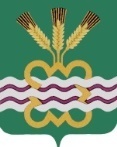 ГЛАВА МУНИЦИПАЛЬНОГО ОБРАЗОВАНИЯКАМЕНСКИЙ ГОРОДСКОЙ ОКРУГПОСТАНОВЛЕНИЕот  30.12.2014 г.  № 3554п.МартюшО внесении изменений в муниципальную программу «Профилактика правонарушений на территории Каменского городского округа на 2013 – 2015 годы», утвержденную постановлением Главы Каменского городского округаот26.09.2012 г. № 2035 (в ред. от 26.05.2014г. № 1268)В связи с приведением муниципальной программы «Профилактика правонарушений на территории Каменского городского округа на 2013 – 2015 годы»,  утвержденной постановлением Главы Каменского городского округа от 26.09.2012 г. № 2035, в соответствие с бюджетом муниципального образования «Каменский городской округ», руководствуясь Решением Думы Каменского городского округа от 25.12.2014г. № 291 «О внесении изменений в бюджет муниципального образования «Каменский городской округ» на 2014 год иплановый период 2015 и 2016 годов», Решением Думы Каменского городского округа от 25.12.2014г. № 290 «О бюджете муниципального образования «Каменский городской округ» на 2015 год и плановый период 2016 и 2017 годов», Порядком формирования и реализации муниципальных программ муниципального образования «Каменский городской округ», утвержденным постановлением Главы МО «Каменский городской округ» от 10.12.2013 г. № 2720, Уставом МО «Каменский городской округ»ПОСТАНОВЛЯЮ:Внести в муниципальную программу «Профилактика правонарушений на территории Каменского городского округа на 2013 – 2015 годы» утвержденную постановлением Главы Каменского городского округа от 26.09.2012 г. № 2035 следующие изменения: Строку паспорта муниципальной программы «Объем и источники финансирования» и раздел 4«Ресурсное обеспечение муниципальнойпрограммы» изложить в следующей редакции: Главу 3 «Профилактика правонарушений на улицах, в местах массового пребывания и отдыха граждан, иных общественных местах» раздела 8Плана мероприятий по реализации муниципальной программы» изложить в следующей редакции (Приложение 1).Опубликовать настоящее постановление в газете «Пламя» и разместить на официальном сайте Администрации Каменского городского округа.Контроль за выполнением настоящего постановления возложить на заместителя Главы Администрации по вопросам организации управления и социальной политике И.В. Кырчикову. Глава городского округа	С.А. БелоусовПриложение 1к Постановлению Главы МО «Каменский городской округ»от  30.12.2014 г. № 3554«О внесении изменений в муниципальную программу «Профилактика правонарушений на территории Каменского городского округа на 2013 – 2015 годы», утвержденную постановлением Главы Каменского городского округаот 26.09.2012 г. № 2035Раздел 8. План мероприятий по реализации муниципальной программы«Профилактика правонарушений на территории Каменского городского округана 2013 – 2015 годы»Источник финансированияОбщий объем финансированияВ том числе по годамВ том числе по годамВ том числе по годамИсточник финансированияОбщий объем финансирования...1.2.3.4.5.Местный бюджет607,0307,00300,0№Мероприятия, этапы выполнения работОтветственный за исполнение, соисполнителиСрок исполненияИсточникифинансированияИсточникифинансированияИсточник, объем финансирования (тыс. руб.)Источник, объем финансирования (тыс. руб.)Источник, объем финансирования (тыс. руб.)Всего(тыс. руб.)№Мероприятия, этапы выполнения работОтветственный за исполнение, соисполнителиСрок исполненияИсточникифинансированияИсточникифинансирования201320142015Всего(тыс. руб.)1.2.3.4.4.5.6.7.8.Глава 3. Профилактика правонарушений на улицах, в местах массового пребывания и отдыха граждан, иных общественных местахГлава 3. Профилактика правонарушений на улицах, в местах массового пребывания и отдыха граждан, иных общественных местахГлава 3. Профилактика правонарушений на улицах, в местах массового пребывания и отдыха граждан, иных общественных местахГлава 3. Профилактика правонарушений на улицах, в местах массового пребывания и отдыха граждан, иных общественных местахГлава 3. Профилактика правонарушений на улицах, в местах массового пребывания и отдыха граждан, иных общественных местахГлава 3. Профилактика правонарушений на улицах, в местах массового пребывания и отдыха граждан, иных общественных местахГлава 3. Профилактика правонарушений на улицах, в местах массового пребывания и отдыха граждан, иных общественных местахГлава 3. Профилактика правонарушений на улицах, в местах массового пребывания и отдыха граждан, иных общественных местахГлава 3. Профилактика правонарушений на улицах, в местах массового пребывания и отдыха граждан, иных общественных местахГлава 3. Профилактика правонарушений на улицах, в местах массового пребывания и отдыха граждан, иных общественных местах3.1Анализ преступлений, совершаемых в общественных     
местах и на улицах. Внесение корректировки в план комплексного использования сил и средств полиции ОМВД о приближении нарядов к наиболее криминогенным местам и местам проведения массовых мероприятийОП №222013 – .г.2013 – .г.Без финансирования3.2Информирование граждан о способах и средствах правомерной защиты от преступных посягательств и обмана путем проведения разъяснительной работы в средствах массовой информации.ОП №222013 – .г.2013 – .г.Без финансирования3.3Осуществление проверки условий хранения гражданского оружия по месту жительства. ОП №222013 – .г.2013 – .г.Без финансирования3.4.Оказание содействия общественным объединениям граждан, участвующим в охране общественного порядкана территории Каменского городского округаАдминистрация КГООП №22МООКГО «ДНД»2014 – .г2014 – .гМестный бюджет-0300,0300,0